$60,000GOLDADE – CADMAN4106 6TH AVENUE SELBY – MILW. OUTLOTS, LOT A OUTLOT D, LOTS 3 & 4RECORD #4384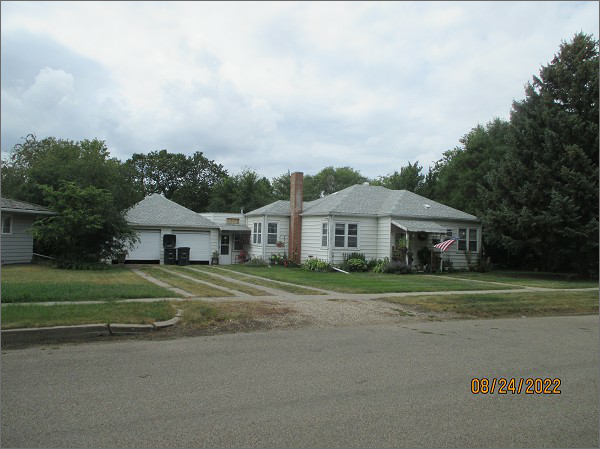 LOT SIZE: 100’ X 140’YEAR BUILT: 1948                                TYPE: SINGLE FAMILY QUALITY: FAIRCONDITION: AVERAGEGROUND FLOOR AREA: 1004 SQFTBASEMENT: 704 SQFTBEDROOMS: 3 BATHS: 1FIXTURES: 6   GARAGE – DETACHED: 506 SQFT                                          SOLD ON 3/3/22 FOR $60,000ASSESSED IN 2022 AT $24,600ASSESSED IN 2018 AT $21,130